Dichiarazione di assenza di conflitto di interessi(da rinviare debitamente compilata e firmata)Il/La sottoscritto/a,Vittorio Bruzzo	C.F.BRZVTR52T23D969Z………………………………………………………………………………………….In qualità di:X	professionista	rappresentante legale della società (ragione sociale, indirizzo e n. part. IVA)	dichiara che:a)	nel conferimento dell’incarico non sussistono condizioni di conflitto di interessi (che siano esse risultanti da interessi economici, da affinità politiche o nazionali, da legami familiari o sentimentali o da qualsiasi altra relazione o interesse comune) diretti o dei suoi incaricati; b)	informerà quanto prima il servizio aggiudicatore di qualsiasi situazione che costituisca un conflitto di interessi o che possa condurre ad un conflitto di interessi; c)	non ha fatto, e si impegna a non fare, alcuna offerta, di qualsivoglia natura, da cui possa derivare un qualche vantaggio in relazione al presente incarico;d)	non ha consentito, ricercato, cercato di ottenere, o accettato alcun vantaggio, finanziario o di altra natura, a favore o da parte di chicchessia, che costituisca una prassi illegale o che si configuri come corruzione, diretta o indiretta, in quanto incentivo o ricompensa connessa all'aggiudicazione del suddetto incarico.L’Ordine degli Ingegneri si riserva il diritto di verificare tali informazioni.Luogo Genova,	 addì 11/06 2021Letto e approvato			Ing. Vittorio Bruzzo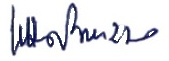 ______________________Eventuale timbro e firma___________________(nome e qualifica)